§2-1521.  Lessee's right to specific performance or replevin(1).   Specific performance may be decreed if the goods are unique or in other proper circumstances.[PL 1991, c. 805, §4 (NEW).](2).   A decree for specific performance may include any terms and conditions as to payment of the rent, damages or other relief that the court determines just.[PL 1991, c. 805, §4 (NEW).](3).   A lessee has a right of replevin, detinue, sequestration, claim and delivery or the like for goods identified to the lease contract if after reasonable effort the lessee is unable to effect cover for those goods or the circumstances reasonably indicate that the effort will be unavailing.[PL 1991, c. 805, §4 (NEW).]SECTION HISTORYPL 1991, c. 805, §4 (NEW). The State of Maine claims a copyright in its codified statutes. If you intend to republish this material, we require that you include the following disclaimer in your publication:All copyrights and other rights to statutory text are reserved by the State of Maine. The text included in this publication reflects changes made through the First Regular and First Special Session of the 131st Maine Legislature and is current through November 1. 2023
                    . The text is subject to change without notice. It is a version that has not been officially certified by the Secretary of State. Refer to the Maine Revised Statutes Annotated and supplements for certified text.
                The Office of the Revisor of Statutes also requests that you send us one copy of any statutory publication you may produce. Our goal is not to restrict publishing activity, but to keep track of who is publishing what, to identify any needless duplication and to preserve the State's copyright rights.PLEASE NOTE: The Revisor's Office cannot perform research for or provide legal advice or interpretation of Maine law to the public. If you need legal assistance, please contact a qualified attorney.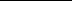 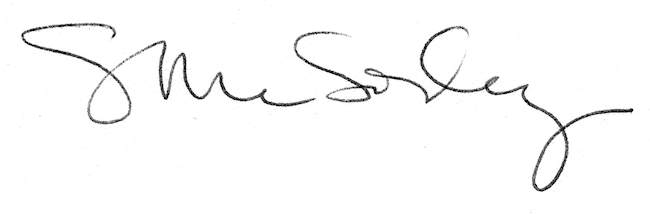 